2018聖約大校園迷你馬拉松1.賽事日期、時間及地點: 2018年4月21日(六) 06:30起跑 聖約翰科技大學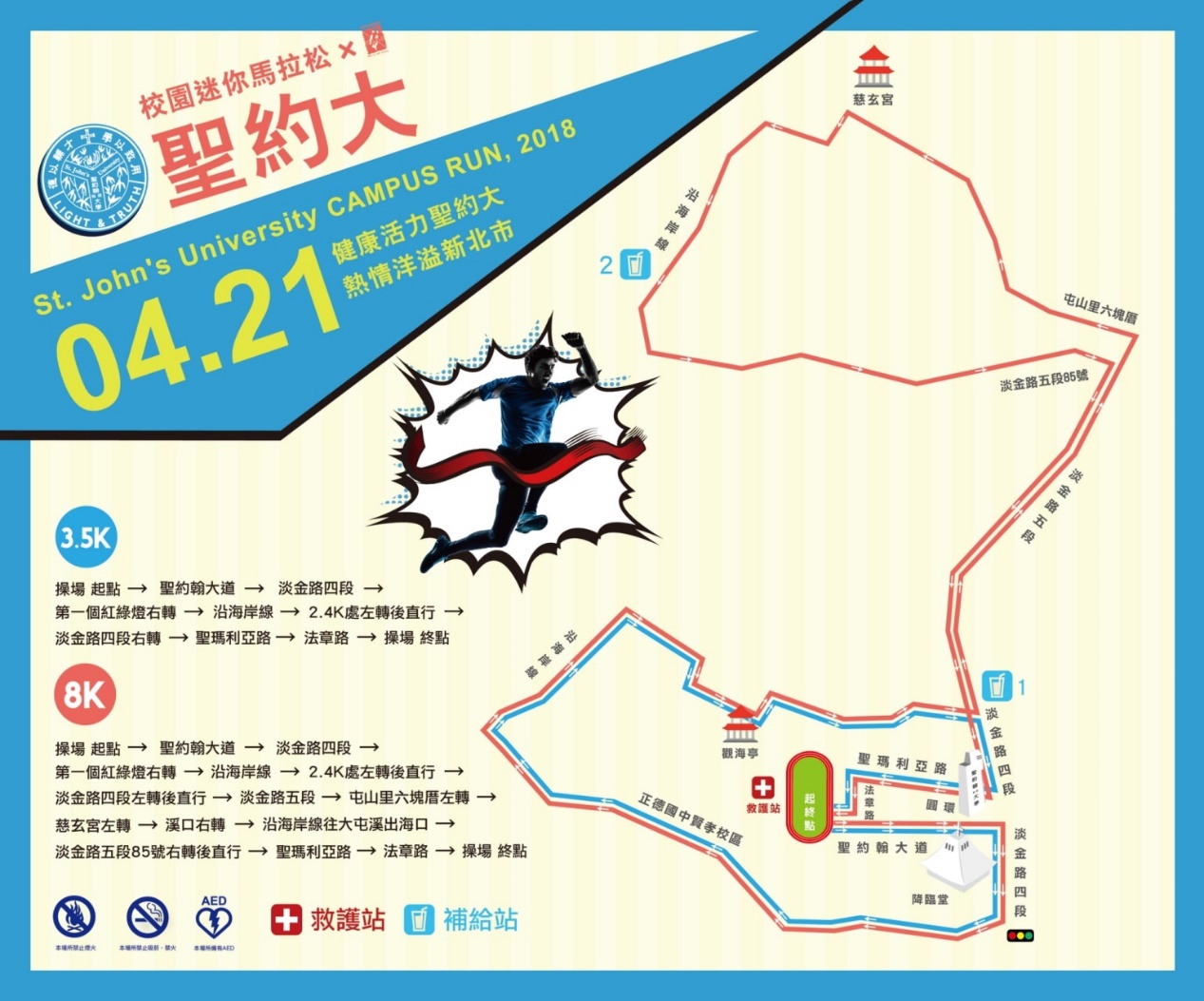 報名：伊貝特報名網(http://bao-ming.com/eb/www/activity_content.php?activitysn=2840)4. 選手參賽獎勵辦法: (各組參賽獎勵贈品)3.5K休閒/健走組
操場起點→聖約翰大道→淡金路四段→第一個紅綠燈右轉→沿海岸線→2.4K處左轉後直行→淡金路四段右轉→聖瑪利亞路→法章路→操場終點。8K挑戰組3.5K休閒/健走組
操場起點→聖約翰大道→淡金路四段→第一個紅綠燈右轉→沿海岸線→2.4K處左轉後直行→淡金路四段右轉→聖瑪利亞路→法章路→操場終點。8K挑戰組3.5K休閒/健走組
操場起點→聖約翰大道→淡金路四段→第一個紅綠燈右轉→沿海岸線→2.4K處左轉後直行→淡金路四段右轉→聖瑪利亞路→法章路→操場終點。8K挑戰組操場起點→聖約翰大道→淡金路四段→第一個紅綠燈右轉→沿海岸線→2.4K處左轉後直行→淡金路四段左轉後直行→淡金路五段→屯山里六塊厝左轉→慈玄宮左轉→溪口右轉→沿海岸線往大屯溪出海口→淡金路五段85號右轉後直行→聖瑪利亞路→法章路→操場終點。2.競賽項目及報名費用:操場起點→聖約翰大道→淡金路四段→第一個紅綠燈右轉→沿海岸線→2.4K處左轉後直行→淡金路四段左轉後直行→淡金路五段→屯山里六塊厝左轉→慈玄宮左轉→溪口右轉→沿海岸線往大屯溪出海口→淡金路五段85號右轉後直行→聖瑪利亞路→法章路→操場終點。2.競賽項目及報名費用:操場起點→聖約翰大道→淡金路四段→第一個紅綠燈右轉→沿海岸線→2.4K處左轉後直行→淡金路四段左轉後直行→淡金路五段→屯山里六塊厝左轉→慈玄宮左轉→溪口右轉→沿海岸線往大屯溪出海口→淡金路五段85號右轉後直行→聖瑪利亞路→法章路→操場終點。2.競賽項目及報名費用:賽會當天流程:賽會當天流程:賽會當天流程:現場集合: 現場集合: 現場集合: 3.賽事網路報名資訊:3.賽事網路報名資訊:各組完賽獎勵贈品: